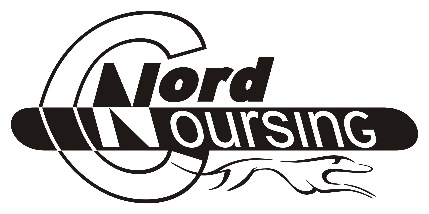 ČLENSKÁ PŘIHLÁŠKA DO NCCNordCoursing club z.s. Jméno a příjmení člena: Adresa trvalého bydliště:Datum narození člena: Rodné číslo: Telefon: 	E-mailová adresa:Kontaktní adresa, je-li odlišná od trvalé:Členský poplatek na rok činí pro stávající členy 		500,- Kč pro nové členy		800,- Kč  splatný na účet klubu.Č. účtu NCC  2200143523/2010 Fio – banka – variabilní symbol  = rok na který se hlásíte ( př. 2023)Členství vzniká schválením výboru na základě přihlášky žadatele s dokladem o zaplacení členského příspěvku a doručení na email: clen@nordcoursing.cz; nebo na poštovní adresu klubu.Čestně prohlašuji, že se chci dobrovolně stát členem klubu NordCoursing club._________________________________________________________________________________Souhlas se zpracováváním osobních údajů v rámci GDPRUděluji souhlas se zpracováním svých osobních údajů zájmovému spolku NCC ve smyslu nařízení Evropského parlamentu a Rady (EU) 2016/679 k zpracování mých osobních údajů v následujícím rozsahu:Jméno, příjmení, město/obec, PSČ, e-mail, rodné číslo Osobní údaje, které jsou zpracovávány v elektronické podobě, budou zpracovávány do doby, kdy odvolám svůj souhlas se zpracováváním osobních údajů.Po odvolání souhlasu se zpracováváním osobních údajů budou veškeré osobní údaje v elektronické či jiné podobě vymazány.Kontaktní e-mail pro možnost vymazání mých osobních údajů je info@nordcoursing.czMám právo na přístup ke svým osobním údajům v zájmovém spolku NCC, právo na provedení opravy, resp. doplnění těchto osobních údajů, právo na výmaz osobních údajů, právo na omezení zpracovávání osobních údajů, stejně tak právo vznést námitku a právo odvolat souhlas se zpracováváním osobních údajů."Uděluji souhlas se zpracováním svých osobních údajů V  Dne: 				 